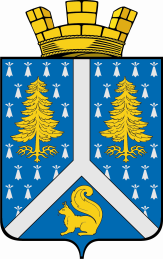 СОБРАНИЕ ДЕПУТАТОВ муниципального образования город тарко-сале 4 СОЗЫВА_____________________________________________________________________________РЕШЕНИЕОб утверждении Порядка ведения перечня видов муниципального контроля муниципального образования город Тарко-Сале и органов местного самоуправления, уполномоченных на их осуществление28 февраля 2017 года	г. Тарко-Сале№ 104_В соответствии с Федеральным законом от 6 октября 2003 года № 131-ФЗ "Об общих принципах организации местного самоуправления в Российской Федерации", Федеральным законом от 26 декабря 2008 года № 294-ФЗ "О защите прав юридических лиц и индивидуальных предпринимателей при осуществлении государственного контроля (надзора) и муниципального контроля" Собранием депутатов муниципального образования город Тарко-Сале решено:1. Утвердить прилагаемый Порядок ведения перечня видов муниципального контроля муниципального образования город Тарко-Сале и органов местного самоуправления, уполномоченных на их осуществление.2. Настоящее решение вступает в силу со дня официального опубликования.3. Опубликовать настоящее решение в газете "Северный луч".4. Контроль за исполнением настоящего решения возложить на председателя Собрания депутатов муниципального образования город Тарко-Сале П.И.Колесникова.Председатель Собрания депутатовмуниципального образования город Тарко-Сале	П.И. КолесниковПриложение к решению Собрания депутатов муниципального образования город Тарко-Салеот 28 февраля 2017 года № 104Порядок ведения перечня видов муниципального контроля муниципального образования город Тарко-Сале и органов местного самоуправления, уполномоченных на их осуществление 1. Настоящий Порядок ведения перечня видов муниципального контроля муниципального образования город Тарко-Сале и органов местного самоуправления, уполномоченных на их осуществление (далее – Порядок), устанавливает правила ведения перечня видов муниципального контроля муниципального образования город Тарко-Сале и органов местного самоуправления, уполномоченных на их осуществление (далее – перечень).2. Целями ведения перечня являются:- определение количества и состава видов муниципального контроля муниципального образования город Тарко-Сале;- определение перечня органов местного самоуправления, уполномоченных на осуществление муниципального контроля муниципального образования город Тарко-Сале;- систематизация данных о муниципальном контроле муниципального образования город Тарко-Сале, осуществляемом уполномоченными органами местного самоуправления.3. Включению в перечень подлежат виды муниципального контроля муниципального образования город Тарко-Сале, осуществляемые уполномоченными органами местного самоуправления, в соответствии с федеральным законодательством, законодательством Ямало-Ненецкого автономного округа, муниципальными правовыми актами муниципального образования Пуровский район, муниципального образования город Тарко-Сале.4. В соответствии с частью 2 статьи 3 Устава муниципального образования город Тарко-Сале перечень утверждается правовым актом Администрации муниципального образования Пуровский район (далее – Администрация района).5. Ведение перечня осуществляется Администрацией района и включает в себя следующие процедуры:- включение в перечень вида муниципального контроля муниципального образования город Тарко-Сале;- внесение в перечень изменившихся сведений о виде муниципального контроля муниципального образования город Тарко-Сале, об органе местного самоуправления, уполномоченном на осуществление муниципального контроля;- исключение из перечня вида муниципального контроля муниципального образования город Тарко-Сале.6. Перечень содержит информацию о деятельности органов местного самоуправления, уполномоченных в соответствии с федеральными законами на организацию и проведение на территории муниципального образования город Тарко-Сале проверок соблюдения юридическими лицами, индивидуальными предпринимателями требований, установленных муниципальными правовыми актами муниципального образования Пуровский район, муниципального образования город Тарко-Сале, а также требований, установленных федеральными законами, законами Ямало-Ненецкого автономного округа, в случаях, если соответствующие виды контроля относятся к вопросам местного значения, а также на организацию и проведение мероприятий по профилактике нарушений указанных требований.7. Перечень ведется по форме согласно приложению к настоящему Порядку.8. Администрация района обеспечивает доступность сведений, содержащихся в перечне, путем размещения на официальном сайте муниципального образования в информационно-телекоммуникационной сети Интернет муниципального правового акта об утверждении перечня. Приложение к Порядку ведения перечня видов муниципального контроля муниципального образования город Тарко-Сале и органов местного самоуправления, уполномоченных на их осуществлениеФормаведения перечня видов муниципального контроля муниципальногообразования город Тарко-Сале и органов местногосамоуправления, уполномоченных на их осуществление№ п/пВид муниципального контроляНаименование органа местного самоуправления (структурного подразделения), уполномоченного на осуществление муниципального контроля Нормативное обоснование1234